Methode: Historische Fragen stellen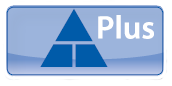 Welche Themenbereiche zur Corona-Pandemie werden in der Darstellung erwähnt?______________________________________________________________________________________________________________________________________________________Welche Bereiche werden in diesem Zusammenhang nicht erwähnt? Warum?______________________________________________________________________________________________________________________________________________________Wann hat es solche oder ähnliche Ereignisse früher schon gegeben?______________________________________________________________________________________________________________________________________________________Was ist bei diesem Thema früher genau so oder ähnlich gewesen? Was war anders?______________________________________________________________________________________________________________________________________________________Methode: Historische Fragen stellen (Lösung)Individuelle Lösungen (Beispiel):Welche Themenbereiche zur Corona-Pandemie werden in der Darstellung erwähnt?Die Darstellung beschreibt kurz und mit dem Anspruch auf Sachlichkeit den Verlauf der Corona-Pandemie 2019-2023. Es wird erwähnt, wo sie erstmals bestätigt wurde und wie sie sich ausbreitete bzw. wann sie erstmals in Österreich gemeldet wurde. Weiters beschreibt die Darstellung die Reaktion der Regierung und die damit verbundenen Einschränkungen für die Bevölkerung bzw. deren Reaktion darauf. Zum Schluss werden kurz die Folgen der Pandemie aufgezählt.Welche Bereiche werden in diesem Zusammenhang nicht erwähnt? Warum?In der Darstellung wird nicht erwähnt, wie sich die Krankheit über die ganze Welt ausbreiten konnte. Die Maßnahmen der Regierung werden sehr gekürzt dargestellt. Außerdem beschränkt sich die Darstellung darauf, die Maßnahmen der österreichischen Regierung zu beschreiben. Andere Vorgehensweisen wie zum Beispiel jene Schwedens, wo es kaum Einschränkungen gab, werden nicht genannt. Auch die Folgen werden nur angedeutet. Welche Spuren die Pandemie genau an der Wirtschaft hinterließ und was mit „Spaltung der Gesellschaft“ gemeint ist, bleibt offen. Die Auslassungen liegen vielleicht daran, dass die Aufgabe war, die Corona-Pandemie nur kurz darzustellen.Wann hat es solche oder ähnliche Ereignisse früher schon gegeben?Pandemien gab es schon in der Vergangenheit. Im 14. und 15. Jahrhundert brach in Europa immer wieder die Pest aus, an der viele Menschen starben. Hundert Jahre vor der Corona-Pandemie verbreitete sich gegen Ende des Ersten Weltkrieges die Spanische Grippe weltweit.Was ist bei diesem Thema früher genau so oder ähnlich gewesen? Was war anders?Vergleicht man die drei genannten Pandemien, zeigt sich, dass manche Maßnahmen immer schon für sinnvoll gehalten wurden, zum Beispiel, Kranke zu isolieren oder sich von anderen Menschen zu distanzieren, um sich nicht anzustecken. Anders ist, wie die Menschen mit diesen Maßnahmen umgehen.1David hatte den Auftrag, eine kurze Darstellung zur Corona-Pandemie zu verfassen.Beantworte die Fragen zu seinem Text.1David erhält den Auftrag, eine kurze Darstellung zur Corona-Pandemie zu verfassen.Beantworte die Fragen zu seinem Text.